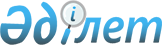 Об установлении квоты рабочих мест по Таскалинскому району на 2020 год
					
			Утративший силу
			
			
		
					Постановление акимата Таскалинского района Западно-Казахстанской области от 30 января 2020 года № 15. Зарегистрировано Департаментом юстиции Западно-Казахстанской области 3 февраля 2020 года № 6012. Утратило силу постановлением акимата Таскалинского района Западно-Казахстанской области от 19 февраля 2021 года № 25
      Сноска. Утратило силу постановлением акимата Таскалинского района Западно-Казахстанской области от 19.02.2021 № 25 (вводится в действие со дня первого официального опубликования).
      В соответствии с Уголовно-исполнительным кодексом Республики Казахстан от 5 июля 2014 года, Законом Республики Казахстан от 23 января 2001 года "О местном государственном управлении и самоуправлении в Республике Казахстан", Законом Республики Казахстан от 6 апреля 2016 года "О занятости населения" и приказом Министра здравоохранения и социального развития Республики Казахстан от 26 мая 2016 года № 412 "Об утверждении Правил квотирования рабочих мест для трудоустройства граждан из числа молодежи, потерявших или оставшихся до наступления совершеннолетия без попечения родителей, являющихся выпускниками организаций образования, лиц, освобожденных из мест лишения свободы, лиц, состоящих на учете службы пробации" (зарегистрирован в Реестре государственной регистрации нормативных правовых актов за №13898) акимат Таскалинского района ПОСТАНОВЛЯЕТ:
      1. Установить квоту рабочих мест по Таскалинскому району для организаций, независимо от организационно-правовой формы и формы собственности от списочной численности работников организаций в следующих размерах:
      для трудоустройства граждан из числа молодежи, потерявших или оставшихся до наступления совершеннолетия без попечения родителей, являющихся выпускниками организаций образования в размере одного процента от списочной численности работников организаций Таскалинского района, согласно приложению 1 к настоящему постановлению;
      для трудоустройства лиц, освобожденных из мест лишения свободы в размере двух процентов от списочной численности работников организаций Таскалинского района, согласно приложению 2 к настоящему постановлению;
      для трудоустройства лиц, состоящих на учете службы пробации Таскалинского района в размере двух процентов от списочной численности работников организаций Таскалинского района согласно приложению 3 к настоящему постановлению.
      2. Признать утратившим силу постановление акимата Таскалинского района от 29 декабря 2018 года №387 "Об установлении квоты рабочих мест по Таскалинскому району на 2019 год" (зарегистрированное в Реестре государственной регистрации нормативных правовых актов за № 5496, опубликованное 15 января 2019 года в Эталонном контрольном банке нормативных правовых актов Республики Казахстан).
      3. Руководителю аппарата акима Таскалинского района обеспечить государственную регистрацию настоящего постановления в органах юстиции.
      4. Контроль за исполнением настоящего постановления возложить на заместителя акима района А.Баяндыкова.
      5. Настоящее постановление вводится в действие со дня первого официального опубликования. Перечень организаций, для которых устанавливается квота рабочих мест для
трудоустройства граждан из числа молодежи, потерявших или оставшихся до
наступления совершеннолетия без попечения родителей, являющихся выпускниками
организаций образования на 2020 год Перечень организаций, для которых устанавливается квота рабочих мест для
трудоустройства лиц, освобожденных из мест лишения свободы на 2020 год Перечень организаций, для которых устанавливается квота рабочих мест для трудоустройства лиц, состоящих на учете службы пробации на 2020 год
					© 2012. РГП на ПХВ «Институт законодательства и правовой информации Республики Казахстан» Министерства юстиции Республики Казахстан
				
      Аким Таскалинского района 

А. Халелов
Приложение 1
к постановлению акимата
Таскалинского района
от 30 января 2020 года №15
№
Наименование организации
Списочная численность работников (человек)
Размер квоты (% от списочной численности работников)
Количество рабочих мест согласно установленной квоте (единиц)
1
Коммунальное государственное учреждение "Школа-лицей "Саулет" отдела образования Таскалинского района
107
1
1
2
Коммунальное государственное учреждение "Средняя общеобразовательная школа имени Ы.Алтынсарина" отдела образования Таскалинского района
120
1
1
3
Коммунальное государственное учреждение "Средняя общеобразовательная школа имени Садыка Жаксыгулова" отдела образования Таскалинского района
75
1
1
4
Коммунальное государственное учреждение "Средняя общеобразовательная школа имени К.Сатбаева" отдела образования Таскалинского района
116
1
1
Всего
418
4Приложение 2
к постановлению акимата
Таскалинского района
от 30 января 2020 года №15
№
Наименование организации
Списочная численность работников (человек)
Размер квоты (% от списочной численности работников)
Количество рабочих мест согласно установленной квоте (единиц)
1
Государственное коммунальное предприятие "Таскалинское районное коммунальное хозяйство" акимата Таскалинского района (на праве хозяйственного ведения)
58
2
1
2
Государственное коммунальное казенное предприятие "Таскалинский районный центр досуга" отдела культуры, развития языков, физической культуры и спорта акимата Таскалинского района
118
2
2
3
Государственное учреждение "Таскалинский районный отдел занятости и социальных программ"
55
2
1
Всего
231
4Приложение 3
к постановлению акимата
Таскалинского района
от 30 января 2020 года №15
№
Наименование организации
Списочная численность работников (человек)
Размер квоты (% от списочной численности работников)
Количество рабочих мест согласно установленной квоте (единиц)
1
Государственное коммунальное предприятие на праве хозяйственного ведения "Таскалинская центральная районная больница" управления здравоохранения акимата Западно-Казахстанской области
286
2
6
2
Государственное учреждение "Таскалинский районный отдел занятости и социальных программ"
55
2
1
3
Государственное коммунальное предприятие "Таскалинское районное коммунальное хозяйство" акимата Таскалинского района (на праве хозяйственного ведения)
58
2
1
4
Государственное учреждение "Аппарат акима Таскалинского сельского округа"
24
2
1
5
Государственное коммунальное казенное предприятие "Таскалинский районный культурно-развлекательный и спортивный клуб" отдела культуры, развития языков, физической культуры и спорта Таскалинского района
22
2
1
Всего
445
10